AGENDA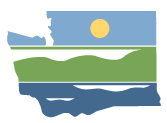 WRIA 15 Watershed Restoration and EnhancementCommittee Meeting April 26, 2021 | 1:00 pm to 3:00 p.m.|WRIA 15 Committee WebpageLocationWebEx Only (See instructions below)Committee ChairStacy Vynne Svyn461@ecy.wa.gov(425) 649-7114	HandoutsAgendaFinal Draft WRIA 15 PlanPlan CorrectionsPlan PathwaysWelcome and Meeting Agenda1:00 p.m. | 5 minutes | Susan Gulick Handouts: AgendaWelcomeIntroductionsReview AgendaUpdates and Announcements1:05 p.m. |5 minutes | Stacy Vynne, AllUpdate on grant programUpdate on other WRIAs’ plan approval decisionsOverview of WRIA 15 Plan CorrectionsOther UpdatesSteps to Plan Adoption1:10 p.m. | 35 minutes |Stacy Vynne | DiscussionHandout: Steps to Plan AdoptionReview process for plan adoption by June 30, 2021Review path if plan is not adopted by June 30, 2021Committee Member Statements on WRIA 15 WRE Plan1:45 p.m. | 50 minutes |Susan Gulick | DiscussionHandout: WRIA 15 Final Draft PlanEach member has the option of providing an oral statement, if desired.Public Comment2:35 p.m. | 5 minutes | Susan Gulick, AllCommittee Member Vote on WRIA 15 WRE Plan2:40 p.m. | 10 minutes |Susan Gulick | DecisionHandout: WRIA 15 Final Draft PlanRoll call of Committee members’ votes.  Closing:  Next Steps 2:50 p.m. | 10 minutes | Susan Gulick, Stacy VynneAdjourn3:00 p.m. | Stacy VynneWRIA 15 Committee MeetingJOIN MEETINGMeeting number: 133 006 5425Password: WRIA15CommJoin by phone+1-415-655-0001 US Toll+1-206-207-1700 United States Toll (Seattle)Access code: 133 006 5425WRIA 15 Committee MeetingHosted by Northwest Streamflow RestorationThursday, Sep 3, 2020 9:00 am | 6 hours | (UTC-07:00) Pacific Time (US & Canada)Meeting number: 133 922 8770Password: WRIA15Commhttps://watech.webex.com/watech/j.php?MTID=m010290860d1d6a7ca3edf2ca1a0c37fdJoin by video systemDial 1339228770@webex.comYou can also dial 173.243.2.68 and enter your meeting number.Join by phone+1-415-655-0001 US Toll+1-206-207-1700 United States Toll (Seattle)Access code: 133 922 8770